Dario Loison e Sonia PillaDario Loison e Sonia Pilla rappresentano la terza generazione della Loison. Hanno affrontato insieme il cammino professionale ognuno orientato verso il proprio percorso: Dario è il genio imprenditoriale, Sonia l'espressione del perfetto design.Entrambi sono mossi in ogni loro decisione non solo dall'amore per il buono e per il bello, che già sarebbe molto, ma anche per quello che è sano, compatibile e solidale perché quello che oggi nasce a Costabissara non può prescindere da ciò che succede nel resto del mondo. Dario Loison si descrive con due semplici parole: genialità ed imprevedibilità. Una mente in continuo fermento sempre alla ricerca di un nuovo limite da superare. Per Dario tradizione ed innovazione non sono binari paralleli, ma due ambiti strettamente connessi: con estrema facilità lui si sposta dai mercatini d’antiquariato, alla ricerca di nuovi cimeli per il suo museo, alle fiere di ultima generazione in cerca di nuove ispirazioni. Ecco perché è sempre capace di stupire. Se da un lato propone il tradizionale Panettone in molteplici varianti di gusto (ultimissima novità liquirizia e zafferano) dall’altra lo trasforma e, con la collaborazione degli amici chef, lo porta in tavola tutto l’anno, diventando un ingrediente base per primi piatti, nobili carni e raffinati pesci. Ecco perché che Dario è stato capace di portare il nome Loison in tutto il mondo, sdoganando il Panettone dai vincoli tradizionali.Sonia Pilla è l'anima romantica e nostalgica, colei che ha creato lo stile Loison. Sonia, infatti, è responsabile dell’immagine e ha il compito di tradurre materialmente i sentimenti che fanno della Loison un’azienda fuori dal comune, proiettata verso traguardi sempre più ambiziosi, ma allo stesso tempo fedele alla tradizione familiare e del territorio. Tutto ciò si coglie immediatamente dal packaging che lei immagina, progetta e disegna. Il suo stile si nota per eleganza e raffinatezza, nessun dettaglio è lasciato al caso. Confezioni che hanno sempre una seconda vita nel nostro quotidiano, a cui dona una giusta dose di poeticità. Ultimo, ma non meno importante, ecco che tutta la sensibilità di Sonia si concretizza anche nelle location Loison, negozio e stand, spazi capaci di far sognare anche le menti più realistiche.Press Info:press@loison.com                   
Eleonora Pontello +39 0444 557844		
Giulia Marruccelli + 39 347 0452739		
www.loison.com
www.insolitopanettone.comwww.facebook.com/loison.panettone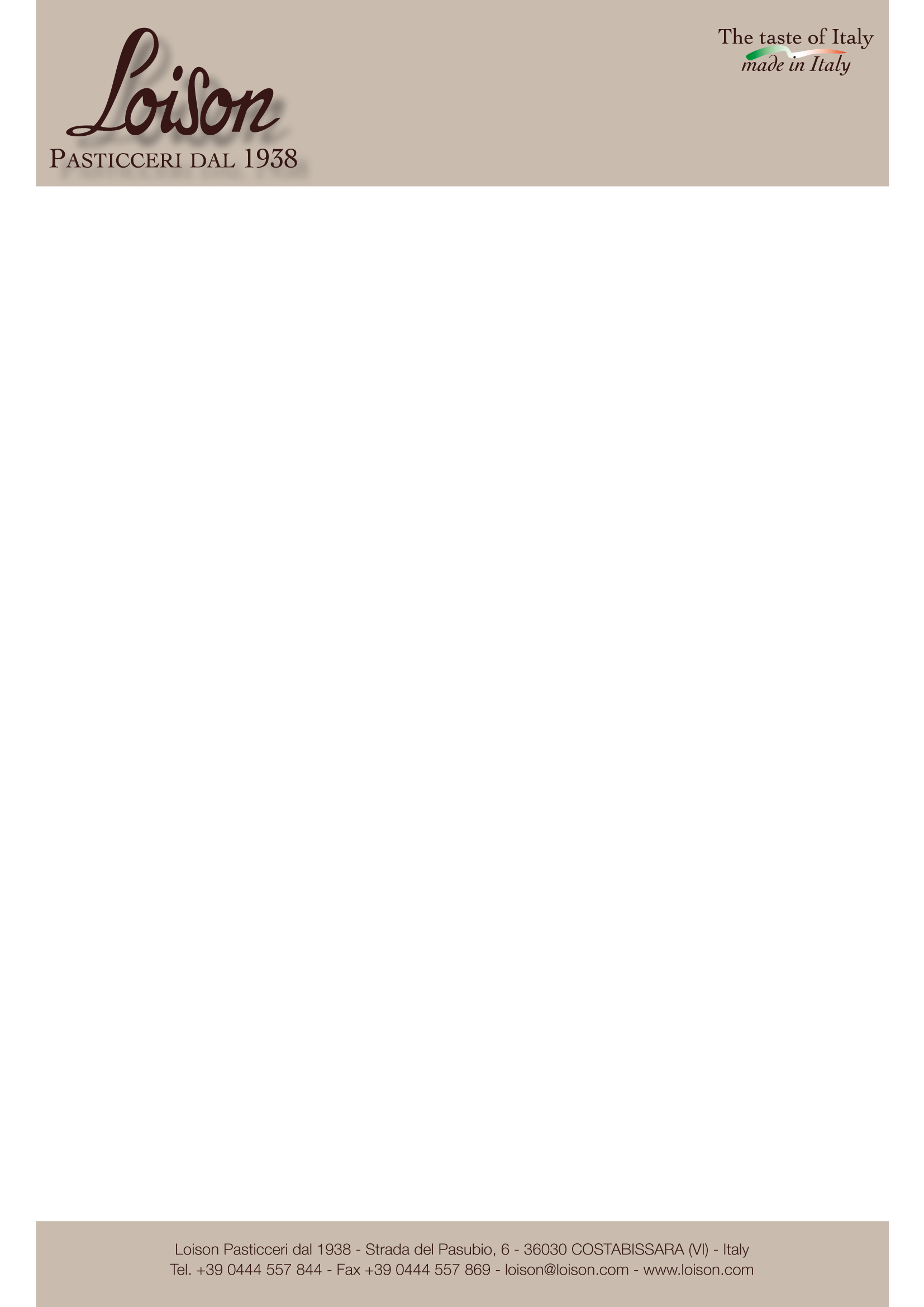 